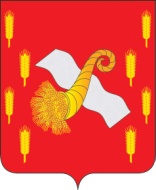 РОССИЙСКАЯ ФЕДЕРАЦИЯОРЛОВСКАЯ ОБЛАСТЬАдминистрация Новодеревеньковского районаПОСТАНОВЛЕНИЕРОССИЙСКАЯ ФЕДЕРАЦИЯ	ОтототОтОт 24.03.2016	№№83олллллллллл303620, пос. Хомутово пл. Ленина, 1						Телефакс: 2-ПОСТАНОВЛЕНИЕоололллллллллллп          тотлдлощощлзлдддддддот  «___» __________ 2010 г.                      						ььььллллддддОб участии в общероссийской акции «Дни защиты от экологической опасности»,проведении экологического субботника        В целях оздоровления экологической обстановки, наведения порядка на общественных, ведомственных территориях, в местах отдыха населения, охраняемых и других природных объектах, зеленых, водоохранных зонах, парках, скверах поселка и сельских поселений района ПОСТАНОВЛЯЮ:Принять предложение природоохранных органов, Федерации профсоюзов, областного совета Всероссийского общества охраны природы об участии и проведении в Новодеревеньковском районе экологического двухмесячника с 1 апреля по 1 июня 2016 года и экологического субботника 23 апреля 2016 г. в рамках общероссийской акции «Дни защиты от экологической опасности».Довести информацию об участии и проведении экологического двухмесячника с 1 апреля по 1 июня 2016 года и экологического субботника 23 апреля 2016 г. до трудовых коллективов предприятий, организаций, учреждений всех форм собственности, общественных объединений, студентов и учащихся, пенсионеров и всего населения района. Утвердить состав районного оргкомитета по подготовке и проведению в Новодеревеньковском районе общероссийской акции «Дни защиты от экологической опасности» и экологического субботника согласно приложению.4.   Возложить подготовку и организацию выполнения мероприятий по проведению общероссийской акции «Дни защиты от экологической опасности» и экологического субботника на районный оргкомитет.5. Средствам массовой информации МБУ «Редакция СМИ» Новодеревеньковского района» (Кружкова Е.А..), АУ ОО «Редакция газеты «Трудовая Слава»» (Быковская Т.В.) освещать ход подготовки и проведения общероссийской акции «Дни защиты от экологической опасности» и экологического субботника.6.	Опубликовать  настоящее постановление  в газете «Новодеревеньковский весник» и разместить на официальном сайте администрации района в сети «Интернет».7.	Контроль за выполнением настоящего постановления возложить на
заместителя главы администрации, начальника отдела сельского хозяйства и продовольствия Лысанова Ю.В.Глава района                                                                                      С.Н.Медведев                                                                           Приложение к постановлению  администрации Новодеревеньковского района  от «___»________2016г. №_____Состав  районного оргкомитета по подготовке и проведению общероссийской акции    «Дни    защиты от экологической опасности» и экологического субботника:Лысанов Ю.В.       –  председатель оргкомитета, заместитель главы                                       администрации, начальник отдела сельского хозяйства                                    и продовольствия                                   Тонких Н.П.           –  заместитель председателя оргкомитета, главный                                     специалист по животноводству отдела сельского                                       хозяйства и продовольствия                                                    Васютин Е.В.         –  заместитель главы администрации по экономике                                    и координации социальных программФилонова И.С.       –  начальник отдела образования администрации районаГлебова Н.Д.          –  директор  МБУ «Районный центр культуры» Косточкина Н.А.    – начальник отдела архитектуры, строительства и ЖКХ                                    администрации районаМусатаев Т.З.         – и.о. главного врача БУЗ Орловской области                                     «Новодеревеньковская ЦРБ»Постникова Г.С.     – ОГУ ОЦСЗН Новодеревеньковский филиал                                      (по согласованию) Гришин В.А.           –  начальник отдела по физической культуре,                                      спорту, туризму и молодежной политикеОвчинников С.К.    –  глава городского поселения Хомутово                                       Новодеревеньковского района Орловской области                                      (по согласованию)Красильников А.М. –  глава Никитинского сельского поселения                                        Новодеревеньковского района Орловской области                                      (по согласованию)Калугин С.Е.             –  глава Глебовского сельского поселения                                          Новодеревеньковского района Орловской области                                       (по согласованию)Папонова С.М.          –  глава Судбищенского сельского поселения                                         Новодеревеньковского района Орловской области                                        (по согласованию)Филина Г.И.              –  глава Суровского сельского поселения                                       Новодеревеньковского района Орловской области                                         (по согласованию)Жирков Ю.Н.            –  глава Паньковского сельского поселения                                        Новодеревеньковского района Орловской области                                        (по согласованию)Подколзин В.П.        –  глава Старогольского сельского поселения                                        Новодеревеньковского района Орловской области                                       (по согласованию)Коссова Н.П.             –  глава Новодеревеньковского сельского поселения                                        Новодеревеньковского района Орловской области                                       (по согласованию)Соколова С.А.           –  главный специалист по растениеводству                                        отдела сельского хозяйства и продовольствияГлотов О.Ю.              –  начальник территориального отдела УФС                                         Роспотребнадзора по Орловской области в п.Верховье                                       (по согласованию)Калугин А.В.             – начальник МО МВД России «Новодеревеньковское»                                         (по согласованию)Даруев Н.В.               –  директор МУП «Дружба» Быковская Т.В.          –  главный редактор АУ ОО «Редакция газеты                                       «Трудовая  Слава» Кружкова Е.А.           –  директор МБУ «Редакция СМИ                                         Новодеревеньковского района»